GTM Prior Consent Setup InstructionsStep 1:  Create the prior consent trigger1. Open tag manager workspace2. Navigate to Triggers configuration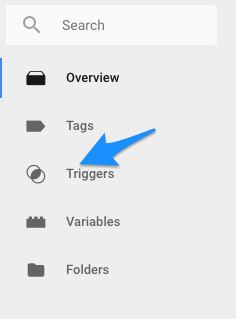 3. Click "New" button to create a new trigger.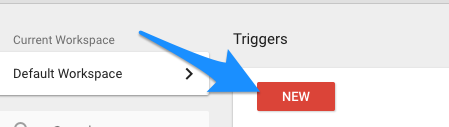 4. Select the "Custom Event" trigger type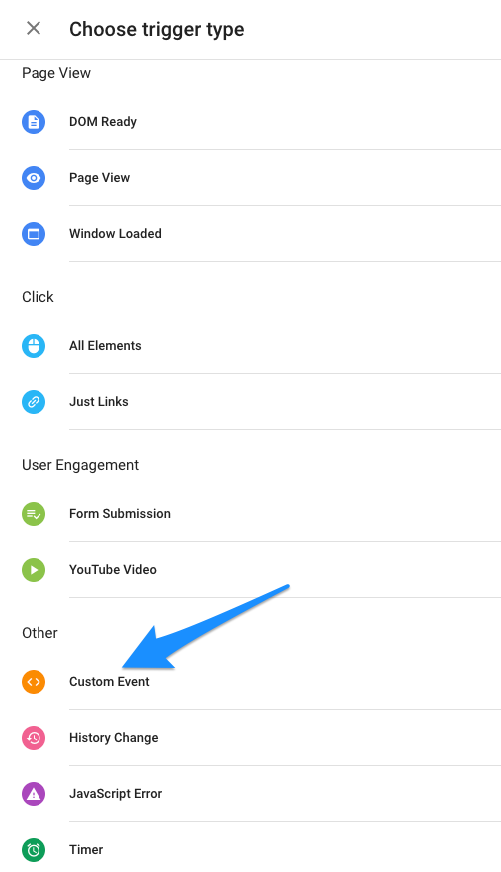 5. Modify the name so you can identify the trigger more easily.  We suggest Prior Consent Trigger, but it is up to you6. Set the Event Name to "evidonConsentGiven" (without the quotes)7. Set the trigger to fire on All Custom Events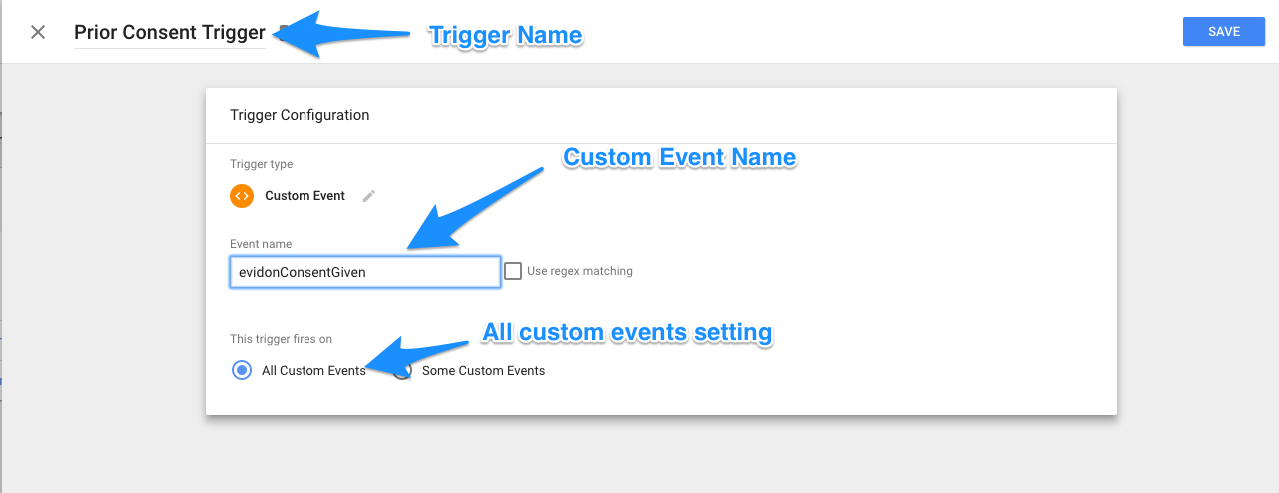 8. Save the new consent triggerStep 2:  Modify all tags requiring prior consent to use the new trigger1.  Identify all tags/scripts which need to wait for user consent before they execute.2. Open the tag list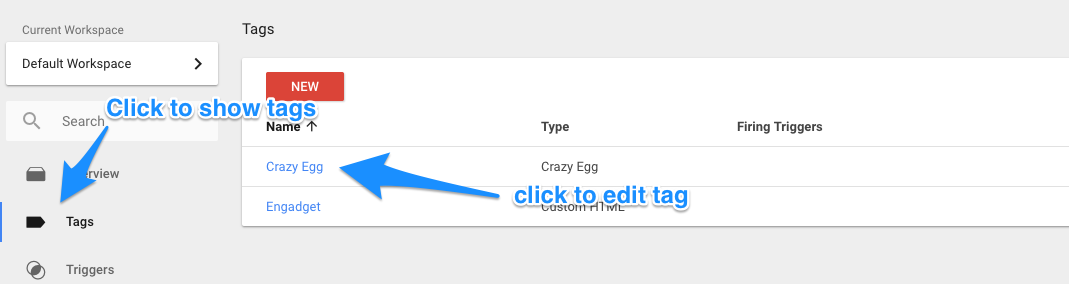 2.  Click each script to set the trigger3.  In the "Triggering" section highlight to bring up the Edit pencil4.  Click the pencil to edit5.  Remove any trigger which would cause the tag to fire before consent is given6.  Click the add button (+)7.  Choose the new Prior Consent Trigger from the trigger list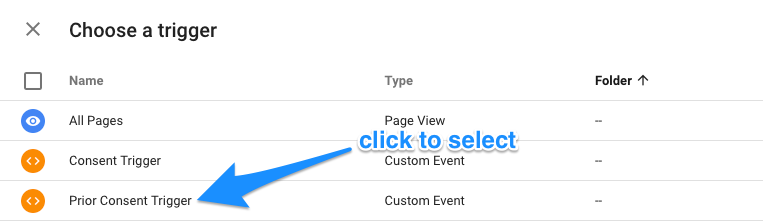 8.  Save your changes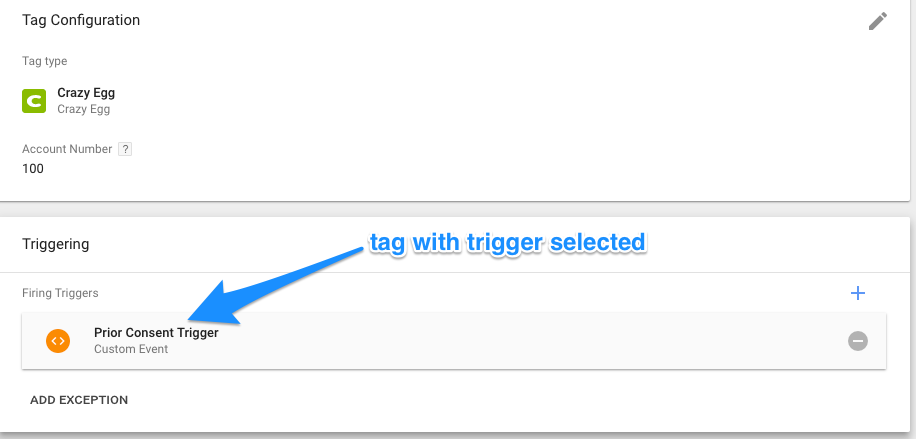 Step 3:  Publish TagAfter you have made all the necessary changes publish your new tag manager settings so they are live.